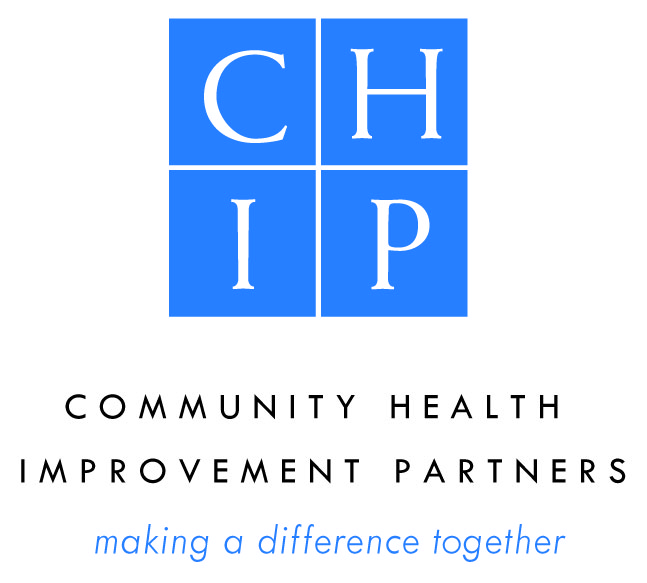 QPR Training Scheduling Information FormOrganization Name:Number of trainings being requested:Date(s):Time(s):Training Site Address, City, Zip:Area of San Diego County: Contact Person, Cell Phone, Email:Number of Participants (10+ required): Target Audience:Open to the Public: Yes/NoSpecial requests: Comments:*NOTE* Site for training should have equipment that includes laptop, projector, some type of AV system. The trainer will bring the presentation on a USB flash drive and the site should have everything else.  Site must also make enough copies of the 2 handouts for all participants that are sent out in the confirmation email when trainer is confirmed. For Office Use Only:Items Date Completed NotesTrainer ConfirmedConfirmation Email Sent Evaluation Entered Training Entered Website Posted  